О внесении изменений в постановление администрацииг. Канска от 06.04.2015 № 498В соответствии со статьями 78.2, 79 Бюджетного кодекса Российской Федерации, руководствуясь ст. 30, 35 Устава города Канска, ПОСТАНОВЛЯЮ:1. Внести в постановление администрации г. Канска от 06.04.2015 № 498 «О финансовом обеспечении капитальных вложений в объекты капитального строительства муниципальной собственности города Канска и приобретение недвижимого имущества в муниципальную собственность города Канска за счет средств бюджета города Канска» (далее – Постановление) следующие изменения:	1.1. В приложении 1 к Постановлению «Порядок принятия решений о предоставлении субсидии из бюджета города Канска на осуществление капитальных вложений и о подготовке и реализации бюджетных инвестиций в объекты муниципальной собственности города Канска» пункт 9 изложить в следующей редакции:«9. Принятие решения о подготовке и реализации бюджетных инвестиций в объекты капитального строительства или приобретение объектов недвижимого имущества, по которым было принято решение о предоставлении субсидии на осуществление капитальных вложений, осуществляется после признания утратившим силу этого решения либо путем внесения в него изменений, связанных с изменением формы предоставления бюджетных средств (с субсидии на осуществление капитальных вложений на бюджетные инвестиции) с учетом абзаца второго настоящего пункта.При исполнении бюджета города Канска допускаетсяпредоставление бюджетных инвестиций в объекты капитального строительства и объекты недвижимого имущества, по которым принято решение о предоставлении субсидий на осуществление капитальных вложений, в случае изменения в установленном порядке типа (организационно-правовой формы) Учреждения (Предприятия), являющегося получателем субсидии на осуществление капитальных вложений, на муниципальное казенное учреждение после внесения соответствующих изменений в указанное решение о предоставлении субсидий на осуществление капитальных вложений с внесением соответствующих изменений в ранее заключенные Учреждением (Предприятием) договоры в части замены стороны договора - Учреждения (Предприятия) на муниципальное казенное учреждение и вида договора - гражданско-правового договора Учреждения (Предприятия) на муниципальный контракт.Принятие решения о предоставлении субсидии на осуществление капитальных вложений в отношении объектов капитального строительства или объектов недвижимого имущества, по которым было принято решение о подготовке и реализации бюджетных инвестиций, осуществляется после признания последнего утратившим силу либо путем внесения в него изменений, связанных с изменением формы предоставления бюджетных средств (с бюджетных инвестиций на субсидии на осуществление капитальных вложений)с учетом абзацачетвертого настоящего пункта.При исполнении бюджета города Канска допускаетсяпредоставление субсидий на осуществление капитальных вложений в отношении объектов капитального строительства и объектов недвижимого имущества, по которым принято решение о подготовке и реализации бюджетных инвестиций, в случае изменения в установленном порядке типа (организационно-правовой формы) муниципального казенного учреждения, являющегося муниципальным заказчиком при осуществлении бюджетных инвестиций, на Учреждение (Предприятие) после внесения соответствующих изменений в указанное решение о подготовке и реализации бюджетных инвестиций с внесением изменений в ранее заключенные муниципальным казенным учреждением муниципальные контракты в части замены стороны договора - муниципального казенного учреждения на Учреждение (Предприятие) и вида договора - муниципального контракта на гражданско-правовой договор Учреждения (Предприятия).»;1.2. В приложении 2 к Постановлению «Порядок осуществления капитальных вложений в объекты муниципальной собственности города Канска за счет средств бюджета города Канска»:1.2.1. пункт 1.2 раздела 1 «Общие положения» изложить в следующей редакции:«1.2. При осуществлении капитальных вложений в объекты капитального строительства и объекты недвижимого имущества в ходе исполнения бюджета города Канска, за исключением случаев, указанных в абзацах четвертом – шестом настоящего пункта, не допускается:а) предоставление субсидий на осуществление капитальных вложений в отношении объектов капитального строительства и объектов недвижимого имущества, по которым принято решение о подготовке и реализации бюджетных инвестиций, предусмотренное пунктом 2 статьи 79 Бюджетного кодекса Российской Федерации;б) предоставление бюджетных инвестиций в объекты капитального строительства и объекты недвижимого имущества, по которым принято решение о предоставлении субсидий на осуществление капитальных вложений, предусмотренное пунктом 2 статьи 78.2 Бюджетного кодекса Российской Федерации.В ходе исполнения бюджета города Канска при осуществлении капитальных вложений в объекты капитального строительства и объекты недвижимого имущества допускается:а) предоставление субсидий на осуществление капитальных вложений в отношении объектов капитального строительства и объектов недвижимого имущества, по которым принято решение о подготовке и реализации бюджетных инвестиций, предусмотренное пунктом 2 статьи 79 Бюджетного кодекса Российской Федерации, в случае изменения в установленном порядке типа (организационно-правовой формы) муниципального казенного учреждения, являющегося муниципальным заказчиком при осуществлении бюджетных инвестиций, на Учреждение (Предприятие) после внесения соответствующих изменений в указанное решение о подготовке и реализации бюджетных инвестиций с внесением изменений в ранее заключенные муниципальным казенным учреждением муниципальные контракты в части замены стороны договора - муниципального казенного учреждения на Учреждение (Предприятие) и вида договора - муниципального контракта на гражданско-правовой договор Учреждения (Предприятия);б) предоставление бюджетных инвестиций в объекты капитального строительства и объекты недвижимого имущества, по которым принято решение о предоставлении субсидий на осуществление капитальных вложений, предусмотренное пунктом 2 статьи 78.2 Бюджетного кодекса Российской Федерации, в случае изменения в установленном порядке типа (организационно-правовой формы) Учреждения (Предприятия), являющегося получателем субсидиина осуществление капитальных вложений, на муниципальное казенное учреждение после внесения соответствующих изменений в указанное решение о предоставлении субсидий на осуществление капитальных вложений с внесением соответствующих изменений в ранее заключенные Учреждением (Предприятием) договоры в части замены стороны договора - Учреждения (Предприятия) на муниципальное казенное учреждение и вида договора - гражданско-правового договора Учреждения (Предприятия) на муниципальный контракт.»;1.2.2. пункт 3.3 раздела 3 «Предоставление субсидий на осуществление капитальных вложений» дополнить абзацами следующего содержания:«Договоры, заключенные Учреждением и (или) Предприятиемв целях строительства (реконструкции, в том числе с элементами реставрации, технического перевооружения) объектов капитального строительства или приобретения объектов недвижимого имущества, подлежащие оплате за счет субсидиина осуществление капитальных вложений, должны включать условие о возможности изменения размера и (или) сроков оплаты и (или) объема работ в случае уменьшения в соответствии с Бюджетным кодексом Российской Федерации получателю средств бюджета города Канска ранее доведенных в установленном порядке лимитов бюджетных обязательств на предоставление субсидии на осуществление капитальных вложений.В случае признания в соответствии с Бюджетным кодексом Российской Федерации утратившими силу положений решенияКанского городского Совета депутатов о бюджете города Канска на очередной финансовый год и на плановый период в части, относящейся к плановому периоду, Учреждение и (или) Предприятие вправе не принимать решение о расторжении заключенных договоров, подлежащих оплате в плановом периоде, при условии заключения дополнительных соглашений к указанным договорам, определяющих условия их исполнения в плановом периоде.».	2. Главному специалисту Отдела культуры администрации г. Канска А.В. Назаровой опубликовать настоящее постановление в газете «Официальный Канск», разместить на официальном сайте муниципального образования город Канск в сети Интернет.3. Контроль за исполнением настоящего постановления возложить на первого заместителя главы города по вопросам жизнеобеспечения С.Д. Джамана, заместителя главы города по экономике и финансам Н.В. Кадач.4. Постановление вступает в силу со дня официального опубликования.Глава города Канска                                                                                    Н.Н. Качан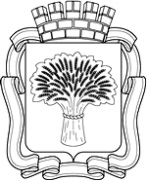 Российская ФедерацияАдминистрация города Канска
Красноярского краяПОСТАНОВЛЕНИЕРоссийская ФедерацияАдминистрация города Канска
Красноярского краяПОСТАНОВЛЕНИЕРоссийская ФедерацияАдминистрация города Канска
Красноярского краяПОСТАНОВЛЕНИЕРоссийская ФедерацияАдминистрация города Канска
Красноярского краяПОСТАНОВЛЕНИЕ16.05.2016№412